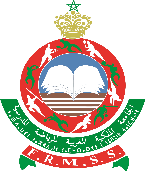 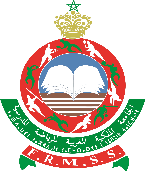 بطاقة طلب الحصول على منحة التميز الدراسي والرياضي1- البطولات الرياضية المدرسية القارية والدولية 2- البطولات الرياضية المدرسية الوطنيةتوقيع المعني (ة) بالأمر (ة) :1 ـــــ معلومات عامة:..........................................الاسم والنسب:رقم مسار:تاريخ ومكان الازدياد:رقم الهاتف:المؤسسة:البريد الإلكتروني:2 ــ معلومات عن المسار الدراسي: تخصص الباكالوريا المحصل عليها 2023المعدل العام في الباكالوريا 2023 المسار التعليميعام                                                     مسلك ومسار   "رياضة ودراسة "المؤسسة الجامعية التي تم تسجيل بها في الموسم 2023-20242 ـــــ الإنجازات والبطولات الرياضية المدرسية المحصل عليها في الثلاث السنوات الأخيرة  .........................................الموسم الدراسيالنوع الرياضي الرتبة المحصل عليها المكان 2022/20232021/20222020/2021آخرالموسم الدراسيالنوع الرياضي الرتبة المحصل عليها المكان 2022/20232021/20222020/2021آخر